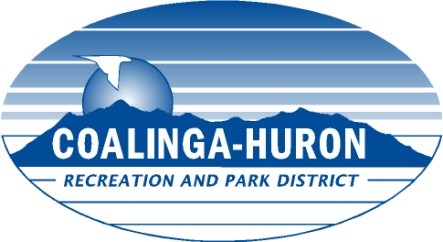 BOARD OF DIRECTORSBOARD MEETING SCHEDULEJANUARY 2022 – DECEMBER 2022THURSDAY, JANUARY 13, 2022			Chesnut Building, Huron	THURSDAY, FEBRUARY 10, 2022		Keck Community Ctr, Coalinga		THURSDAY, MARCH 10, 2022			Chesnut Building, Huron	THURSDAY, APRIL 14, 2022			Keck Community Ctr, Coalinga	THURSDAY, MAY 12, 2022			Chesnut Building, Huron	THURSDAY, JUNE 9, 2022				Keck Community Ctr, Coalinga	THURSDAY, JULY 14, 2022			Chesnut Building, Huron	THURSDAY, AUGUST 11, 2022			Keck Community Ctr, Coalinga	THURSDAY, SEPTEMBER 8, 2022		Chesnut Building, Huron	THURSDAY, OCTOBER 13, 2022			Keck Community Ctr, Coalinga	THURSDAY, NOVEMBER 10, 2022		Chesnut Building, Huron	THURSDAY, DECEMBER 8, 2022			Keck Community Ctr, Coalinga	Regular Board meetings begin at 6:00 PM.  Board meetings are usually scheduled on the second (2nd) Thursday of each month.Board Adopted:	Keck Community Center, 555 Monroe Street, Coalinga			Chesnut Building, 16501 W. Palmer Ave, Huron 